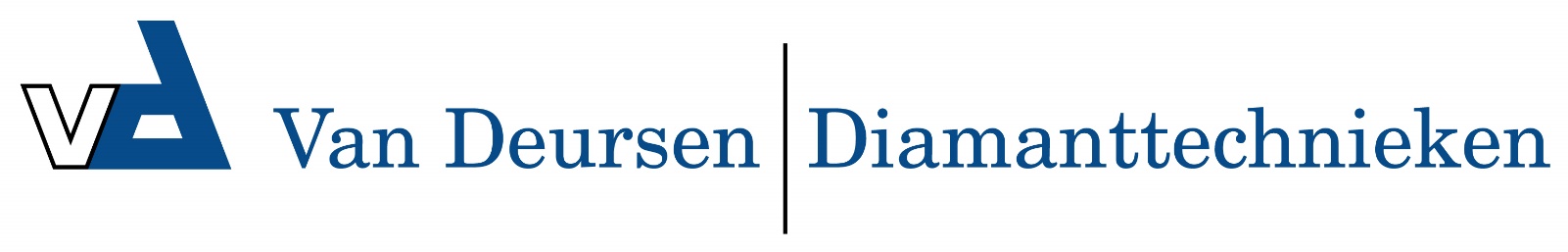 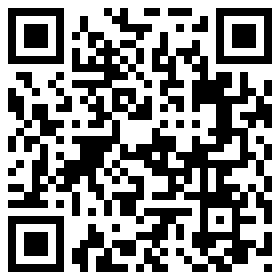 Zuigmond Rubber Ø 38 mm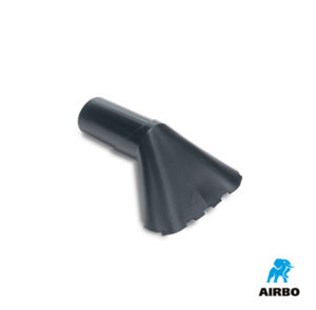 Zuigmond rubber ø38mm:– 130mm rubber
– Bestelnummer: 500596